СРС задание на тему: Первообразная функция.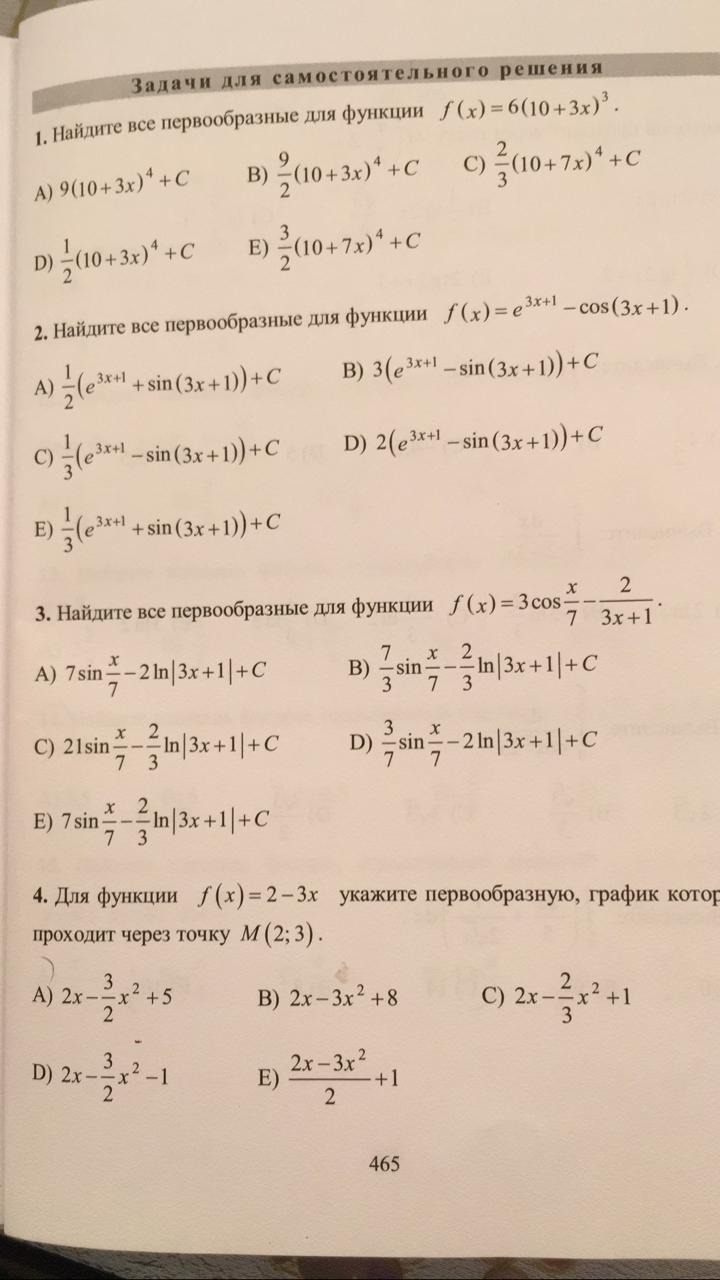 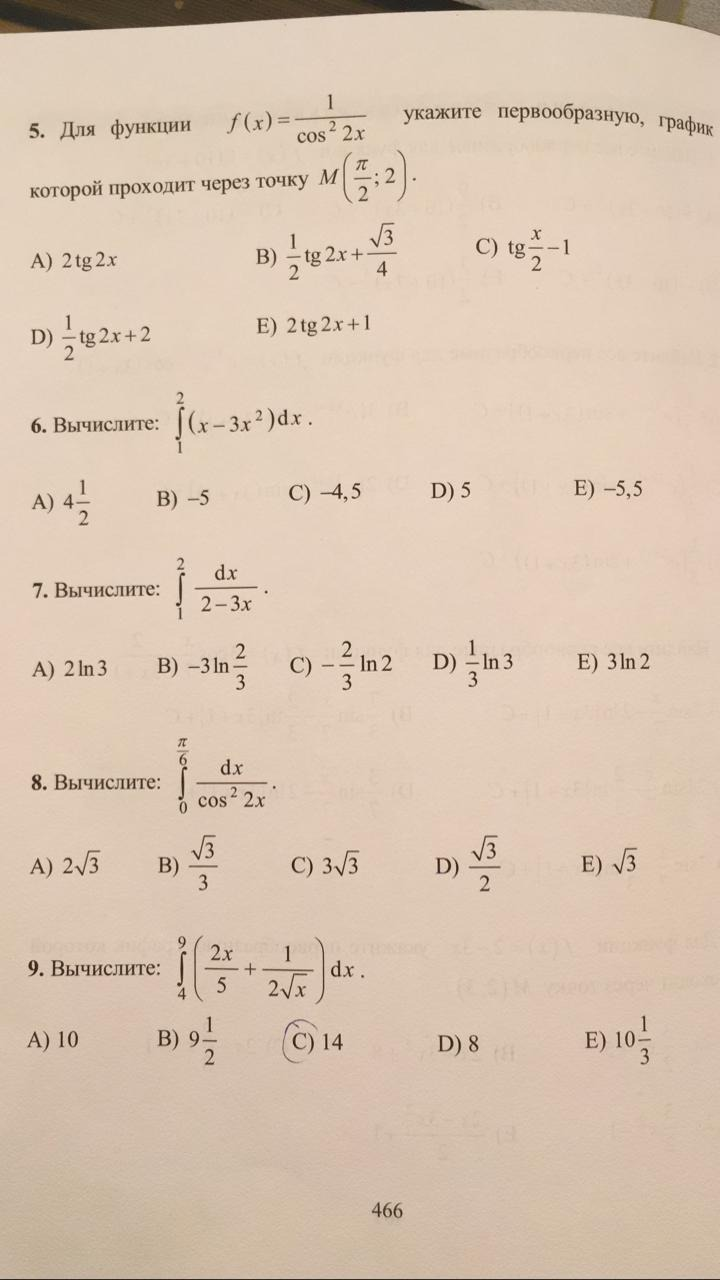 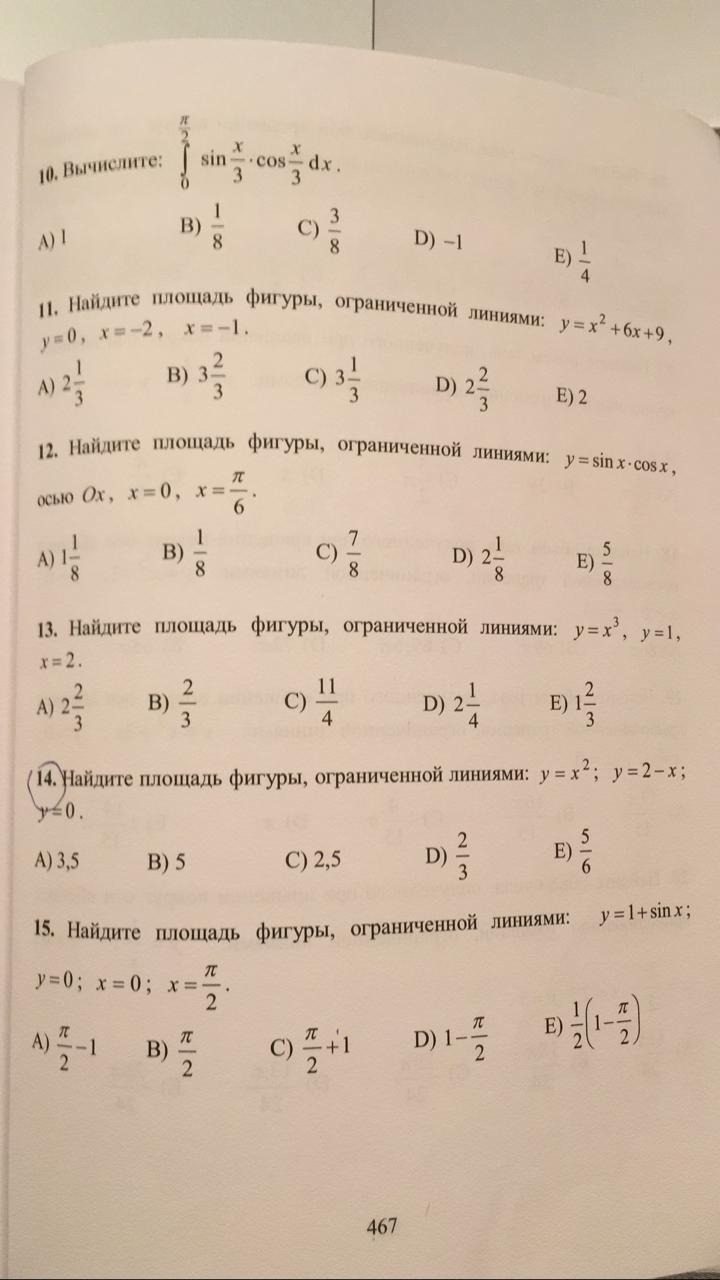 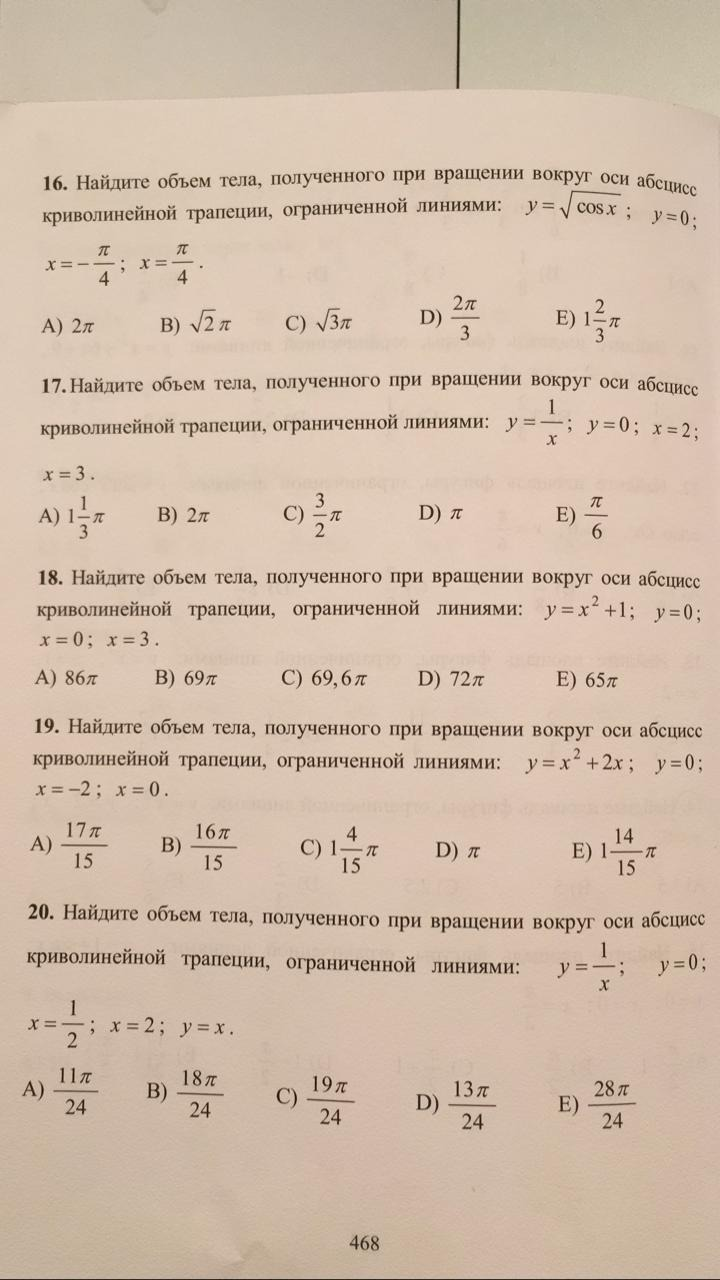 